Сертификат участникаЭтот сертификат свидетельствует, чтоуспешно участвовала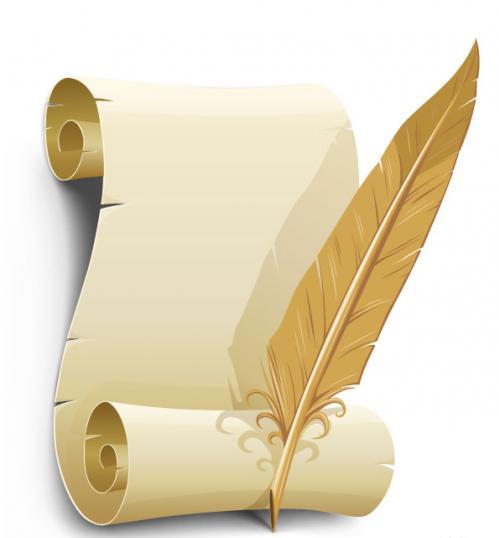 